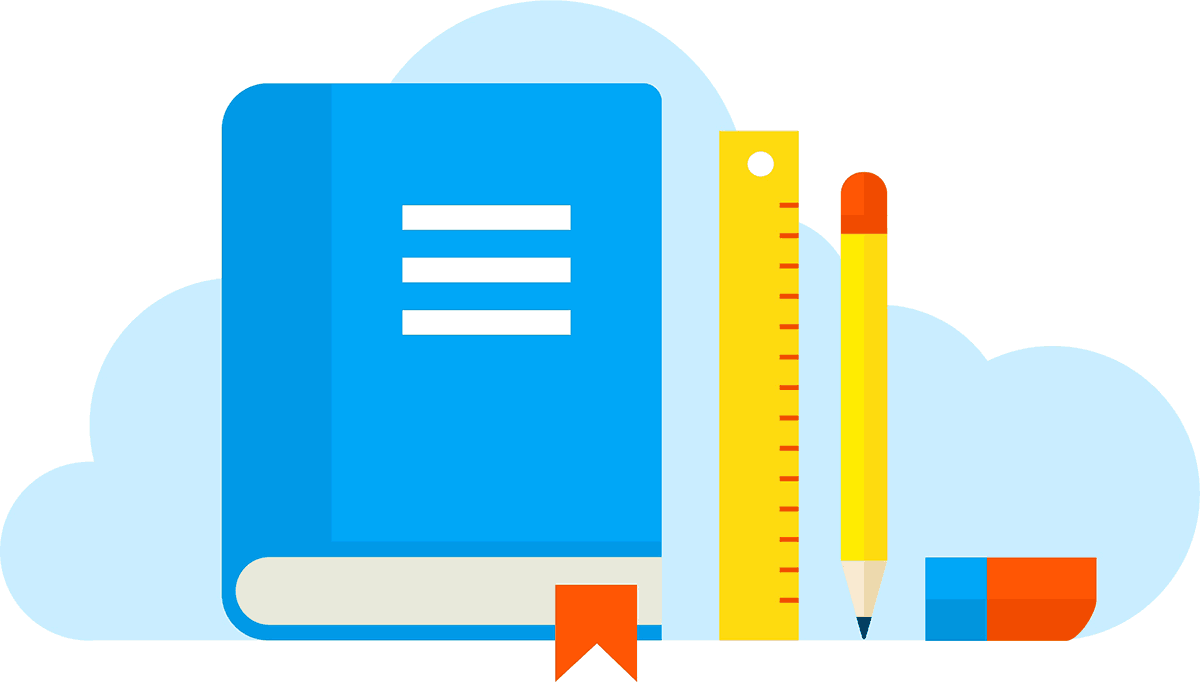 Class NotesDate: 09/04/20XXSocial ScienceLorem ipsum dolor sit amet, consectetuer adipiscing elit, sed diam nonummy nibh euismod tincidunt ut laoreet dolore magna aliquam erat volutpat. Ut wisi enim ad minim veniam.Quis nostrud exerci tation ullamcorper. Suscipit lobortis nisl ut aliquip ex ea commodo consequat.At vero eos et accusam et justo duo dolores et ea rebum. MathLorem ipsum dolor sit amet, consectetuer adipiscing elit, sed diam nonummy nibh euismod. Ut wisi enim ad minim veniam.Quis nostrud exerci tation ullamcorper.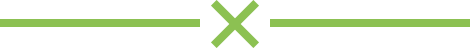 Date: 09/03/20XXScienceLorem ipsum dolor sit amet, consectetuer adipiscing elit, sed diam nonummy nibh euismod tincidunt ut laoreet dolore magna aliquam erat volutpat. Ut wisi enim ad minim veniam.Quis nostrud exerci tation ullamcorper. Suscipit lobortis nisl ut aliquip ex ea commodo consequat.